LA LEGENDE DE LA LUNE 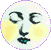 Paroles et Musique B Poupon 1920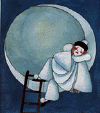 Pierrot, certain soir, amoureux de la lune,       Poudra sa frimousse et se fit l'oeil plus noir,Voulant conquérir la courrière importuneIl prit sa mandole et quitta son manoir.Un gai refrain pour tout bagage il était beau !La lune était là...sur la plage, presqu' à fleur d'eau...Trouvant un esquif ballotté par la vagueIl met voile au vent, et cap sur l'horizon.Hélas! l'horizon c'est le Pays du Vague:L' Amour des pierrots, emporte leur raison...Mais la mer au large est terrible,Et peu à peu,La lune monte, inaccessibleDans le ciel bleu.Pierrot se cramponne à la voile qui claqueEt serrant le mât, grimpe toujours plus haut!Mais l'esquif s'éventre et déjà le mât craqueBrisant avec lui, le Rêve d'un Pierrot !Et s'engloutissant par sa fauteAu sein des flots,Il dit tout bas: " Elle est trop hautePour les Pierrots! "Et voilà pourquoi chaque nuit Dame Lune,Promène sur l'onde, alors que tout s'endortSon phare d'orEt sonde d'un regard amerLa mer.